T.C.AKKUŞ KAYMAKAMLIĞIİlçe Milli Eğitim MüdürlüğüKızılelma İlk/Ortaokulu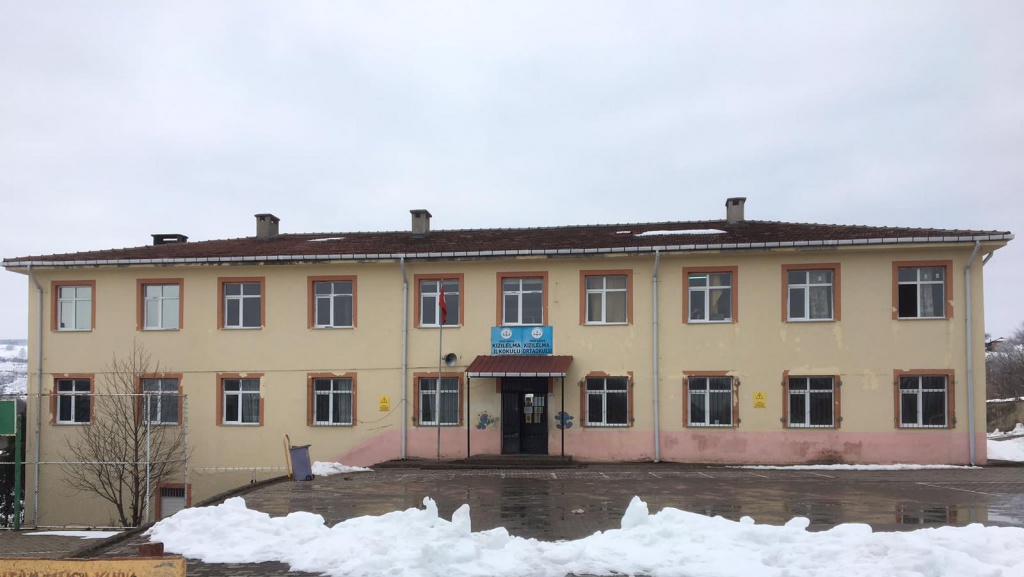 	T.C.AKKUŞ KAYMAKAMLIĞIKIZILELMA İLK/ORTAOKULU2024–2028 STRATEJİK PLAN                                            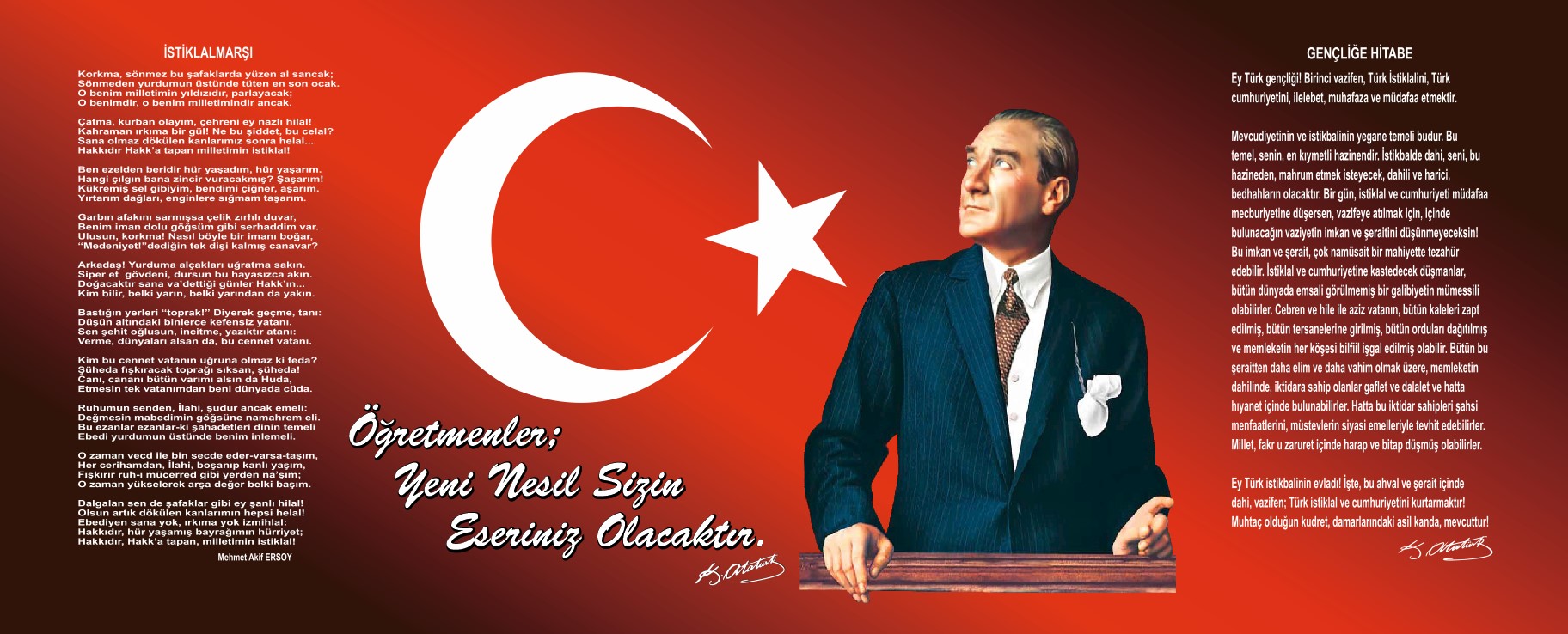 SunuşÇok hızlı gelişen, değişen teknolojilerle bilginin değişim süreci de hızla değişmiş ve başarı için sistemli ve planlı bir çalışmayı kaçınılmaz kılmıştır. Sürekli değişen ve gelişen ortamlarda çağın gerekleri ile uyumlu bir eğitim öğretim anlayışını sistematik bir şekilde devam ettirebilmemiz, belirlediğimiz stratejileri en etkin şekilde uygulayabilmemiz ile mümkün olacaktır. Başarılı olmak da iyi bir planlama ve bu planın etkin bir şekilde uygulanmasına bağlıdır.           Kapsamlı ve özgün bir çalışmanın sonucu hazırlanan Stratejik Plan okulumuzun çağa uyumu ve gelişimi açısından tespit edilen ve ulaşılması gereken hedeflerin yönünü doğrultusunu ve tercihlerini kapsamaktadır. Katılımcı bir anlayış ile oluşturulan Stratejik Plânın, okulumuzun eğitim yapısının daha da güçlendirilmesinde bir rehber olarak kullanılması amaçlanmaktadır.           Belirlenen stratejik amaçlar doğrultusunda hedefler güncellenmiş ve okulumuzun 2024-2028 yıllarına ait stratejik plânı hazırlanmıştır. Bu planlama; 5018 sayılı Kamu Mali Yönetimi ve Kontrol Kanunu gereği, Kamu kurumlarında stratejik planlamanın yapılması gerekliliği esasına dayanarak hazırlanmıştır. Zoru hemen başarırız, imkânsızı başarmak zaman alır. .Mehmet ULAMOkul MüdürüİçindekilerSunuş	4İçindekiler	5BÖLÜM I: GİRİŞ ve PLAN HAZIRLIK SÜRECİ	7BÖLÜM II: DURUM ANALİZİ	9Okulun Kısa Tanıtımı *	9Okulun Mevcut Durumu: Temel İstatistikler	11PAYDAŞ ANALİZİ	14GZFT (Güçlü, Zayıf, Fırsat, Tehdit) Analizi	15Gelişim ve Sorun Alanları	16BÖLÜM III: MİSYON, VİZYON VE TEMEL DEĞERLER	18MİSYONUMUZ *	19VİZYONUMUZ *	19TEMEL DEĞERLERİMİZ *	19BÖLÜM IV: AMAÇ, HEDEF VE EYLEMLER	20TEMA I: EĞİTİM VE ÖĞRETİMDE BAŞARI	21TEMA II: EĞİTİM VE ÖĞRETİMDE KALİTENİN ARTIRILMASI	22V. BÖLÜM: MALİYETLENDİRME	23I. BÖLÜMSTRATEJİK PLAN HAZIRLIK PROGRAMIBÖLÜM I: GİRİŞ ve PLAN HAZIRLIK SÜRECİ2024-2028 dönemi stratejik plan hazırlanması süreci Üst Kurul ve Stratejik Plan Ekibinin oluşturulması ile başlamıştır. Ekip tarafından oluşturulan çalışma takvimi kapsamında ilk aşamada durum analizi çalışmaları yapılmış ve durum analizi aşamasında paydaşlarımızın plan sürecine aktif katılımını sağlamak üzere paydaş anketi, toplantı ve görüşmeler yapılmıştır. Durum analizinin ardından geleceğe yönelim bölümüne geçilerek okulumuzun amaç, hedef, gösterge ve eylemleri belirlenmiştir. Çalışmaları yürüten ekip ve kurul bilgileri altta verilmiştir.STRATEJİK PLAN ÜST KURULUII. BÖLÜMDURUM ANALİZİBÖLÜM II: DURUM ANALİZİDurum analizi bölümünde okulumuzun mevcut durumu ortaya konularak neredeyiz sorusuna yanıt bulunmaya çalışılmıştır. Bu kapsamda okulumuzun kısa tanıtımı, okul künyesi ve temel istatistikleri, paydaş analizi ve görüşleri ile okulumuzun Güçlü Zayıf Fırsat ve Tehditlerinin (GZFT) ele alındığı analize yer verilmiştir.KIZILELMA İLK/ORTAOKULUOkulumuz 03.10.2005 tarihinde açılmıştır. Normal eğitim yapılmaktadır. Eğitim öğretim bilgi teknolojileri ile desteklenmektedir. Bütün sınıflarımızda akıllı tahta veya projeksiyon bulunmaktadır. Okulumuz çevre ile iyi ilişkiler içerisinde olup okul-veli-öğrencilerle birlikte başarının arttırılması için iş birliği yapılmaktadır. Okulumuzun tüm öğretmenleri olarak öğrencilerimizin iyi bir geleceğe sahip olması için çözümün eğitim olmasına inanıyoruz ve bu yönde gayret gösteriyoruz.        Okulumuz iki katlıdır.İlk katta 1-2-3-4. sınıflar,öğretmenler odası,çay odası,öğrenci tuvaletleri,Anasınıfı,Masa tenisi odası bulunmaktadır. 2.katta ise 5-6-7-8sınıflar için derslikler, Müdür odası, tuvaletler, BT sınıfı bulunmaktadır. Okulumuz kalorifer sistemi ile ısınmaktadır..FAALİYET ALANLARI, ÜRÜN VE HİZMETLER                 Okulumuz eğitime çok önem vermektedir. Bu eğitim; rehberlik, sosyal etkinlikler, spor etkinlikleri olarak iç ve dış paydalarımıza sunulmaktadır.  Okulumuzda etkin bir rehberlik hizmeti yapılmaktadır. Bu rehberlik hizmeti, öncelikli olarak öğrenci, öğretmen  ve veli rehberliği  şeklinde ifade edilebilir. Okulun Mevcut Durumu: Temel İstatistiklerOkul KünyesiOkulumuzun temel girdilerine ilişkin bilgiler altta yer alan okul künyesine ilişkin tabloda yer almaktadır.Temel Bilgiler Tablosu- Okul Künyesi Çalışan BilgileriOkulumuzun çalışanlarına ilişkin bilgiler altta yer alan tabloda belirtilmiştir.Çalışan Bilgileri Okulumuz Bina ve Alanları	Okulumuzun binası ile açık ve kapalı alanlarına ilişkin temel bilgiler altta yer almaktadır.Okul Yerleşkesine İlişkin Bilgiler Sınıf ve Öğrenci Bilgileri	Okulumuzda yer alan sınıfların öğrenci sayıları alttaki tabloda verilmiştir.Donanım ve Teknolojik KaynaklarımızTeknolojik kaynaklar başta olmak üzere okulumuzda bulunan çalışır durumdaki donanım malzemesine ilişkin bilgiye alttaki tabloda yer verilmiştir.Teknolojik Kaynaklar TablosuGelir ve Gider BilgisiOkulumuzun genel bütçe ödenekleri gelir ve giderlerine ilişkin son  yıl gerçekleşme bilgileri alttaki tabloda verilmiştir.1)    Paydaş Analizi :	 İç Paylaşımlar	  Dış Paylaşımlar2) Okulumuzun SWOT Analizi:Gelişim ve Sorun AlanlarıGelişim ve sorun alanları analizi ile GZFT analizi sonucunda ortaya çıkan sonuçların planın geleceğe yönelim bölümü ile ilişkilendirilmesi ve buradan hareketle hedef, gösterge ve eylemlerin belirlenmesi sağlanmaktadır. Gelişim ve sorun alanları ayrımında eğitim ve öğretim faaliyetlerine ilişkin üç temel tema olan Eğitime Erişim, Eğitimde Kalite ve kurumsal Kapasite kullanılmıştır. Eğitime erişim, öğrencinin eğitim faaliyetine erişmesi ve tamamlamasına ilişkin süreçleri; Eğitimde kalite, öğrencinin akademik başarısı, sosyal ve bilişsel gelişimi ve istihdamı da dâhil olmak üzere eğitim ve öğretim sürecinin hayata hazırlama evresini; Kurumsal kapasite ise kurumsal yapı, kurum kültürü, donanım, bina gibi eğitim ve öğretim sürecine destek mahiyetinde olan kapasiteyi belirtmektedir.Gelişim ve sorun alanlarına ilişkin GZFT analizinden yola çıkılarak saptamalar yapılırken yukarıdaki tabloda yer alan ayrımda belirtilen temel sorun alanlarına dikkat edilmesi gerekmektedir.Gelişim ve Sorun AlanlarımızBÖLÜM IIIMİSYON, VİZYON VE TEMEL DEĞERLEROkul Müdürlüğümüzün Misyon, vizyon, temel ilke ve değerlerinin oluşturulması kapsamında öğretmenlerimiz, öğrencilerimiz, velilerimiz, çalışanlarımız ve diğer paydaşlarımızdan alınan görüşler, sonucunda stratejik plan hazırlama ekibi tarafından oluşturulan Misyon, Vizyon, Temel Değerler; Okulumuz üst kurulana sunulmuş ve üst kurul tarafından onaylanmıştır.MİSYONUMUZİnsanlığın küresel barışa daha çok muhtaç olduğu çağımızda öğrencilerimizi medeniyet tasavvuru gelişmiş, milli, manevi, ahlaki ve insani değerlerle kuşanmış;kendi kültürüyle bütünleşmiş, farklı kültürlerle barışık, ülkesine ve insanlığa faydalı olma idealine sahip bireyler olarak yetiştirmektir.VİZYONUMUZBilgili, kültürlü, başarılı, kendine güvenen, kendi değerlerimizle birlikte insanlığın ortak kazanımları olan evrensel değerleri özümsemiş yaratılanı “Yaradan” dan ötürü sevebilen tabiatı tahrip değil imar eden, sorun değil çözüm üreten, farklılıkları kabul edip bunlardan yararlanmayı hedefleyen; insana, düşünceye, özgürlüğe, ahlaka ve kültüre mirasa saygı duyan kişilikli fertler yetiştirmek için varız.TEMEL DEĞERLERİMİZ1) Her öğrencinin ve hizmet talep edenin “DEĞERLİ” olduğunun farkında olunması2) Her öğrencinin ve hizmet talep edenin “DEĞERLİ” olduğunun farkında olunması,3) Her öğrencinin geliştirilebilecek bir yanının olduğunun bilinmesi ve geliştirmek için çaba gösterilmesi,4)Bölge ve ülke düzeyinde başarılara imza atılabileceği inancı,5) Kararların yönetişim anlayışı içerisinde alınıp uygulanması,6) Kurum kültürü bilinci ile hareket etmeyi,7) Her öğrenci bizim için çok değerli olması,8) Okulumuzda hoşgörü ve saygı esas olmasıTEMA I: EĞİTİM VE ÖĞRETİMDE BAŞARISTRATEJİK AMAÇ 1: Başarılı bir okul olmakStratejik Hedef 1: 2022-2023 yılında LGS de Fen Liselerini kazanan öğrenci sayısını %33 den 2023-2024 yılında %45 lere ve 2024-2025 yılında ise % 50 lere  2025-2026 yılında ise % 55 lere çıkarmak.Faaliyet 1 :Okul motivasyonu düşük istenilen gayreti gösteremeyen öğrencileri belirlemekFaaliyet 2 :İstenilen gayreti gösteremeyen öğrencilerin tespit edilmesiyle birlikte öğrenci koçluğu sistemini aktif bir şekilde bu öğrencilerde uygulamakFaaliyet 3 :Rehber öğretmenlerle iletişim içinde olmak.Faaliyet 4 :Her sınıfta her konu sonunda test çözme çalışmaları yapmakFaaliyet 5 :Akıllı tahtaların daha etkin bir şekilde kullanılmasını sağlamak.Faaliyet 6 : Düzenli olarak LGS denemeleri yapıp eksik konuların belirlenmesini sağlamak.Stratejik Hedef 2:Tüm öğrencilerimize yaşamın en temel gereklerinden olan öğrenmeyi öğrenme bilincini aşılamak ve öğrenmeyi sevdirebilmekFaaliyet 1 : Öğrencilerin istekleri ve ihtiyaçları yönünde  öğrenme ortamlarını oluşturmakFaaliyet 2 : Sınıf kütüphanelerini zenginleştirerek öğrencilerimizde okuma ve araştırma becerilerini geliştirmekFaaliyet 3 : Öğrencilerimizde bilgiye ulaşma yolları konusunda en önemli özellik olan teknolojiyi kullanma becerisinin Bilişim ve Teknoloji dersleri yoluyla geliştirilmesiFaaliyet 4 : Sosyal aktivitelere daha fazla yer vererek öğrencilerimizin sosyal becerileri ve olumlu karakter özelliklerini kazanmalarını sağlamakTEMA II: EĞİTİM VE ÖĞRETİMDE KALİTENİN ARTTIRILMASISTRATEJİK AMAÇ 2 : Okulumuzun eğitim ortamları, fiziki mekanları, kaynak ve ekipmanları ile Tky standartlarını yakalamakStratejik Hedef 1: Okulumuzda eğitim ortamları fiziki yapı, kaynak ve ekipmanların kalitesini artırarak etkin kullanımını sağlayabilmeFaaliyet 1 : Bilgisayar laboratuarını içindeki tüm donanımları ile daha etkin kullanmak.Faaliyet 2: Laboratuar malzemelerinin temininin sağlanmasıFaaliyet 3 : İlçe merkezindeki ve çevre ilçelerin okul müdürlükleriyle irtibata geçip kaynak alışverişinde bulunmaStratejik Hedef 2:Okulumuzun çevre düzenlenmesinin yapılmasıFaaliyet 1 : Fidan ve çiçek dikiminin yapılmasıFaaliyet 2: Okul bahçesindeki daha güvenilir bir hale getirilmesi.V. BÖLÜM: MALİYETLENDİRME2024-2028 Stratejik Planı Faaliyet/Proje Maliyetlendirme TablosuVI. BÖLÜM: İZLEME VE DEĞERLENDİRMEOkulumuz Stratejik Planı izleme ve değerlendirme çalışmalarında 5 yıllık Stratejik Planın izlenmesi ve 1 yıllık gelişim planın izlenmesi olarak ikili bir ayrıma gidilecektir. Stratejik planın izlenmesinde 6 aylık dönemlerde izleme yapılacak denetim birimleri, il ve ilçe millî eğitim müdürlüğü ve Bakanlık denetim ve kontrollerine hazır halde tutulacaktır.Yıllık planın uygulanmasında yürütme ekipleri ve eylem sorumlularıyla aylık ilerleme toplantıları yapılacaktır. Toplantıda bir önceki ayda yapılanlar ve bir sonraki ayda yapılacaklar görüşülüp karara bağlanacaktır. İzleme Ve Değerlendirme Tablosu                                                                                                          Mehmet ULAM                                                                                         Kızılelma İlk/Ortaokulu MüdürüKIZILELMA İLK/ORTAOKULU MÜDÜRLÜĞÜSTRATEJİK PLAN ÜST KURULU İMZA SİRKÜSÜ5018 sayılı Kamu Mali Yönetimi ve Kontrol Kanunu ve diğer mevzuatın zorunlu kıldığı Kızılelma İlk/Ortaokulu Müdürlüğü 2024-2028 Stratejik Planı ilgili birimlerin katkısıyla hazırlanmış ve 01.01.2023 tarihi itibariyle yürürlüğe girmeye hazır hale getirilmiştir.Stratejik planın uygulamaya geçebilmesi için kurum yöneticilerinin planda yer alan tüm amaç, hedef ve faaliyetleri benimsedikleri ve uygulama yükümlülüklerini kabul ettiklerini imza karşılığı beyan etmeleri gerekmektedir. “Kızılelma İlk/Ortaokulu Müdürlüğü’nün 2024-2028 yılları arasını kapsayan stratejik planını inceledim, tüm stratejik planın stratejik amaçlar doğrultusunda uygulanması ile ilgili sorumluluk alanıma giren amaç hedef ve faaliyetlerin yürütülmesi konusunda tüm yasal sorumlulukları kabul ediyorum”											Mehmet ULAM											Okul Müdürü   UR	   Üst Kurul BilgileriÜst Kurul BilgileriEkip BilgileriEkip BilgileriAdı SoyadıUnvanıAdı SoyadıUnvanıMehmet ULAMMüdür/FenBilimleri ÖğretmeniSeher KURTMatematik ÖğretmeniBurak KAYAMüdür Yardımcısı/Beden Eğitimi ÖğretmeniCansu TURANİngilizce ÖğretmeniHülya YILMAZOkul Aile Birliği BaşkanıYunus Emre DEMİRDin Kültürü ve Ahlak Bilgisi ÖğretmeniAynur YILMAZOkul Aile Birliği Başkan YardımcısıSevde Sena GÜLSınıf ÖğretmeniA- Faaliyet: Eğitim Hizmet–1 Rehberlik Hizmetleri         Veli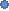          Öğrenci         ÖğretmenHizmet–2 Sosyal Etkinlikler          Mübarek gün ve gecelerin kutlanması         İlahi korosu          Satranç Hizmet–3 Spor Etkinlikleri         Futbol,         Voleybol         Atletizm    Güreş    Bilek güreşi    Masa Tenisi    DartHizmet–4 İzcilik EtkinlikleriB- Faaliyet: ÖğretimHizmet–1 Müfredatın işlenmesiHizmet–2 Kurslar         Yetiştirme          Hazırlama         EtütHizmet- 3 Proje çalışmaları         AB Projeleri         Sosyal Projeler         Mesleki ProjelerC-Faaliyet: Yönetim İşleriHizmet–1 Öğrenci işleri hizmeti         Kayıt- Nakil işleri         Devam-devamsızlık         Sınıf geçme vbHizmet–2 Öğretmen işleri hizmeti         Derece terfi         Hizmet içi eğitim         Özlük haklarıİli: ORDUİli: ORDUİli: ORDUİli: ORDUİlçesi:AKKUŞİlçesi:AKKUŞİlçesi:AKKUŞİlçesi:AKKUŞAdres: Kızılelma Mahallesi. Atatürk Caddesi No-15AKKUŞ/ORDUKızılelma Mahallesi. Atatürk Caddesi No-15AKKUŞ/ORDUKızılelma Mahallesi. Atatürk Caddesi No-15AKKUŞ/ORDUCoğrafi Konum (link):Coğrafi Konum (link):Telefon Numarası: 0 452 621 30 880 452 621 30 880 452 621 30 88Faks Numarası:Faks Numarası:e- Posta Adresi:739480@meb.k12.tr739480@meb.k12.tr739480@meb.k12.trWeb sayfası adresi:Web sayfası adresi:https://kizilelmaortaokul.meb.k12.tr/https://kizilelmaortaokul.meb.k12.tr/Kurum Kodu:739497 ( İLKOKUL )739480 (ORTAOKUL )739497 ( İLKOKUL )739480 (ORTAOKUL )739497 ( İLKOKUL )739480 (ORTAOKUL )Öğretim Şekli:Öğretim Şekli:Tam Gün Tam Gün Okulun Hizmete Giriş Tarihi : 2005Okulun Hizmete Giriş Tarihi : 2005Okulun Hizmete Giriş Tarihi : 2005Okulun Hizmete Giriş Tarihi : 2005Toplam Çalışan SayısıToplam Çalışan Sayısı1111Öğrenci Sayısı:Kız2626Öğretmen SayısıKadın66Öğrenci Sayısı:Erkek1919Öğretmen SayısıErkek44Öğrenci Sayısı:Toplam4545Öğretmen SayısıToplam1010Derslik Başına Düşen Öğrenci SayısıDerslik Başına Düşen Öğrenci SayısıDerslik Başına Düşen Öğrenci Sayısı:5Şube Başına Düşen Öğrenci SayısıŞube Başına Düşen Öğrenci SayısıŞube Başına Düşen Öğrenci Sayısı5Öğretmen Başına Düşen Öğrenci SayısıÖğretmen Başına Düşen Öğrenci SayısıÖğretmen Başına Düşen Öğrenci Sayısı:5Şube Başına 30’dan Fazla Öğrencisi Olan Şube SayısıŞube Başına 30’dan Fazla Öğrencisi Olan Şube SayısıŞube Başına 30’dan Fazla Öğrencisi Olan Şube Sayısı:0Unvan*ErkekKadınToplamOkul Müdürü 101Müdür Yardımcısı101Sınıf Öğretmeni022Anasınıfı Öğretmeni011Branş Öğretmeni235Yardımcı Personel101Güvenlik Personeli000Toplam Çalışan Sayıları4711Okul BölümleriOkul BölümleriÖzel AlanlarVarYokOkul Kat Sayısı2Çok Amaçlı SalonXDerslik Sayısı10Çok Amaçlı SahaXDerslik Alanları (m2)48KütüphaneXKullanılan Derslik Sayısı9Fen LaboratuvarıXŞube Sayısı9Bilgisayar LaboratuvarıXİdari Odaların Alanı (m2)42İş AtölyesiXÖğretmenler Odası (m2)56Beceri AtölyesiXOkul Oturum Alanı (m2)360PansiyonXOkul Bahçesi (Açık Alan)(m2)130Okul Kapalı Alan (m2)0Kantin (m2)Tuvalet Sayısı5Diğer (………….)SINIFIKızErkekToplamSINIFIKızErkekToplamANA SINIFI4155/A SINIFI2351/A SINIFI3366/A SINIFI3142/A SINIFI0227/A SINIFI3143/A SINIFI5168/A SINIFI3584/A SINIFI325Akıllı Tahta Sayısı7TV Sayısı0Masaüstü Bilgisayar Sayısı3Yazıcı Sayısı3Taşınabilir Bilgisayar Sayısı3Fotokopi Makinası Sayısı0Projeksiyon Sayısı2İnternet Bağlantı Hızı200 (MBits)YıllarGelir MiktarıGider Miktarı202257.800,00 TL43,892,16 TL2023102.900,00 tl100.900,00 tlPaydaşNeden PaydaşMilli Eğitim BakanlığıBağlı olduğumuz merkezi idareValilikBağlı bulunduğumuz mülki idareKaymakamlıkBağlı bulunduğumuz mülki idareİl Milli Eğitim MüdürlüğüBağlı bulunduğumuz üst idareİlçe Milli Eğitim MüdürlüğüBağlı bulunduğumuz idareOkul MüdürlüğüHizmet üreten, hizmeti hizmet alanlara ulaştıranÖğretmenlerHizmet üreten, üretilen hizmetin niteliğini belirleyenOkul Aile BirliğiTedarikçiServis ŞoförleriHizmet üretenPaydaşNeden PaydaşKızılelma MuhtarlığıTedarikçi mahalli idareOkul MüdürlükleriAmaçlara ulaşmada destek sağlarVelilerTedarikçiKızılelma Eğt.ve Yard.Dern.Amaçlara ulaşmada destek sağlarKızılelmalı EsnaflarAmaçlara ulaşmada destek sağlarHayırseverlerAmaçlara ulaşmada destek sağlarTüm Mahalle HalkıSosyal çevreGÜÇLÜ YÖNLERZAYIF YÖNLER1-Genç,dinamik ve idealist idare-öğretmen kadrosu2-Yeni gelişim ve yaklaşımlara açıklık,ayak uydurabilirlik3-Okul binasının yeni olması4-İdare ile personel arasındaki iletişimin iyi olması5-Tam gün eğitim öğretim olması6-Disiplini bozacak olayların çok nadiren görülmesi7-Sınıf öğrenci sayılarının az olması8-Öğrenci ve velilerin kendilerini ifade etmelerindeki rahatlık ve meyilli olmaları9-Anasınıfının olması10-İlçeye ulaşımın kolay olması11-Okul içinde öğrenci ödüllendirmesinin sağlanması12-Veli toplantıları ve etkinliklere katılımın fazla olması1-Taşımalı eğitim olduğundan dolayı sosyal ve kültürel faaaliyetlerin eksikliği2-Fen laboratuarının malzeme eksikliği3-Bilişim sınıfındaki pc sayısının yetersiz olması4-Okul kütüphanesindeki kitapların yetersiz olması5-Çok amaçlı salonun olmaması6-Bursluluk kültürünün istenen düzeyde olmaması7-Çevrenin sosya-ekonomik durumunun zayıf olması8-Rehber öğretmenimizin olmamasıFIRSATLARTEHDİTLERMahalledeki tek okul olmasıİlçe Milli Eğitimle sürekli ve iyi ilişkilerVelilerin eğitime bakış açısının daha da gelişmesiVelilerin öğretmen ve idarecilere karşı olumlu tutumlarıÖğretmen ve idareci sirkülasyonunun fazla olmasıOkul bahçesinde risk oluşturabilecek faktörlerin bulunmasıKış şartlarının ağır geçmesiÖğrencilerin güvenliğini tehdit eden durumların olması(sokak hayvanları)Eğitime ErişimEğitimde KaliteKurumsal KapasiteOkullaşma OranıAkademik BaşarıKurumsal İletişimOkula Devam/ DevamsızlıkSosyal, Kültürel ve Fiziksel GelişimKurumsal YönetimOkula Uyum, OryantasyonSınıf TekrarıBina ve YerleşkeÖzel Eğitime İhtiyaç Duyan Bireylerİstihdam Edilebilirlik ve YönlendirmeDonanımYabancı ÖğrencilerÖğretim YöntemleriTemizlik, HijyenHayat Boyu ÖğrenmeDers araç gereçleriİş Güvenliği, Okul GüvenliğiTaşıma ve servis 1.TEMA: EĞİTİM VE ÖĞRETİME ERİŞİM 1.TEMA: EĞİTİM VE ÖĞRETİME ERİŞİM1Mevcut okul binamızın eski olması2Velilerin eğitim düzeyinin düşüklüğü3Öğrenci devamsızlıkları4Coğrafyanın engebeli ve mevsimsel sıkıntılardan dolayı velilerle iletişim sorunu5Öğrencilerin teknoloji bağımlılığı6Ahlaki çöküntüler7Öğrencilerin araştırma yapmaları için gerekli donanıma sahip kütüphanenin olmaması2.TEMA: EĞİTİM VE ÖĞRETİMDE KALİTE2.TEMA: EĞİTİM VE ÖĞRETİMDE KALİTE1Öğrencilerin hazır bulunuşluk düzeylerinin yetersizliği2Öğretmene yönelik hizmet içi eğitimler3TV yayınlarının ve internet alışkanlıklarının öğrenciyi olumsuz etkilemesi4Bilimsel kültürel sanatsal ve sportif faaliyetler 5Öğrencilerin sınav kaygısı 6Eğitsel mesleki ve kişisel etkin etkili ve verimli rehberlik hizmetleri 7Bilimsel kültürel sanatsal ve sportif faaliyetler 8Okuma Kültürü3.TEMA: KURUMSAL KAPASİTE3.TEMA: KURUMSAL KAPASİTE1Öğretmenlik mesleği adaylık eğitimi süreci 2Okulun bütçeleme süreçlerindeki yetki ve sorumlulukları 3Okul aile birliği 4Okulun fiziki kapasitesi 5Okulun kültürel sanatsal sportif faaliyet alanlarının yetersizliği 6Teknolojik alt yapı eksikliği 7Donatım eksikliği 8İş sağlığı ve güvenliği 9İç ve dış paydaşlarla sürekli iletişim Kaynak Tablosu202320242025202620272028ToplamGenel Bütçe100.000,00 110.000,00120.000,00130.000,00140.000,00150.000,00 750.000,00Valilikler ve Belediyelerin KatkısıDiğer (Okul Aile Birlikleri)TOPLAM100.000,00110.000,00120.000,00130.000,00140.000,00150.000,00750.000,00İZLEME DEĞERLENDİRMEDÖNEMİGERÇEKLEŞTİRİLME ZAMANIİZLEME DEĞERLENDİRME DÖNEMİSÜREÇ AÇIKLAMASIZAMAN KAPSAMIBirinci İzleme-Değerlendirme Dönemi Her yılın Haziran ayı içerisinde Göstergelerin gerçekleşme durumları hakkında hazırlanan raporun kurum müdürüne sunulması Ocak-Haziran dönemi İkinci İzleme-Değerlendirme Dönemi İzleyen yılın Şubat ayı sonuna kadar Gösterge hedeflerinden sapmaların ve sapma nedenlerin değerlendirilerek gerekli Stratejilerin alınması Bir yıllık dönem STRATEJİK PLAN ÜST KURULUSTRATEJİK PLAN ÜST KURULUSTRATEJİK PLAN ÜST KURULUSTRATEJİK PLAN ÜST KURULUSIRA NOADI SOYADIGÖREVİİMZA1Mehmet ULAMMüdür/FenBilimleri Öğretmeni2Burak KAYAMüdür Yardımcısı /Beden Eğitimi Öğretmeni3Hülya YILMAZOkul Aile Birliği Başkanı4Aynur YILMAZOkul Aile Birliği Başkan Yardımcısı